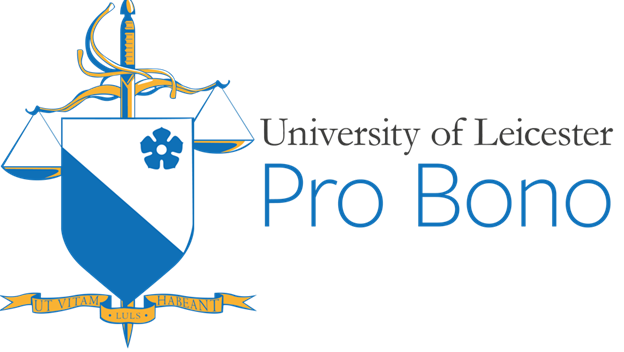 University of LeicesterLegal Advice ClinicPro Bono OfficeFielding Johnson BuildingUniversity of Leicester • University RoadLE1 7RHEmail: probono@le.ac.ukApplication for the position of Clinic Administrator				Date: 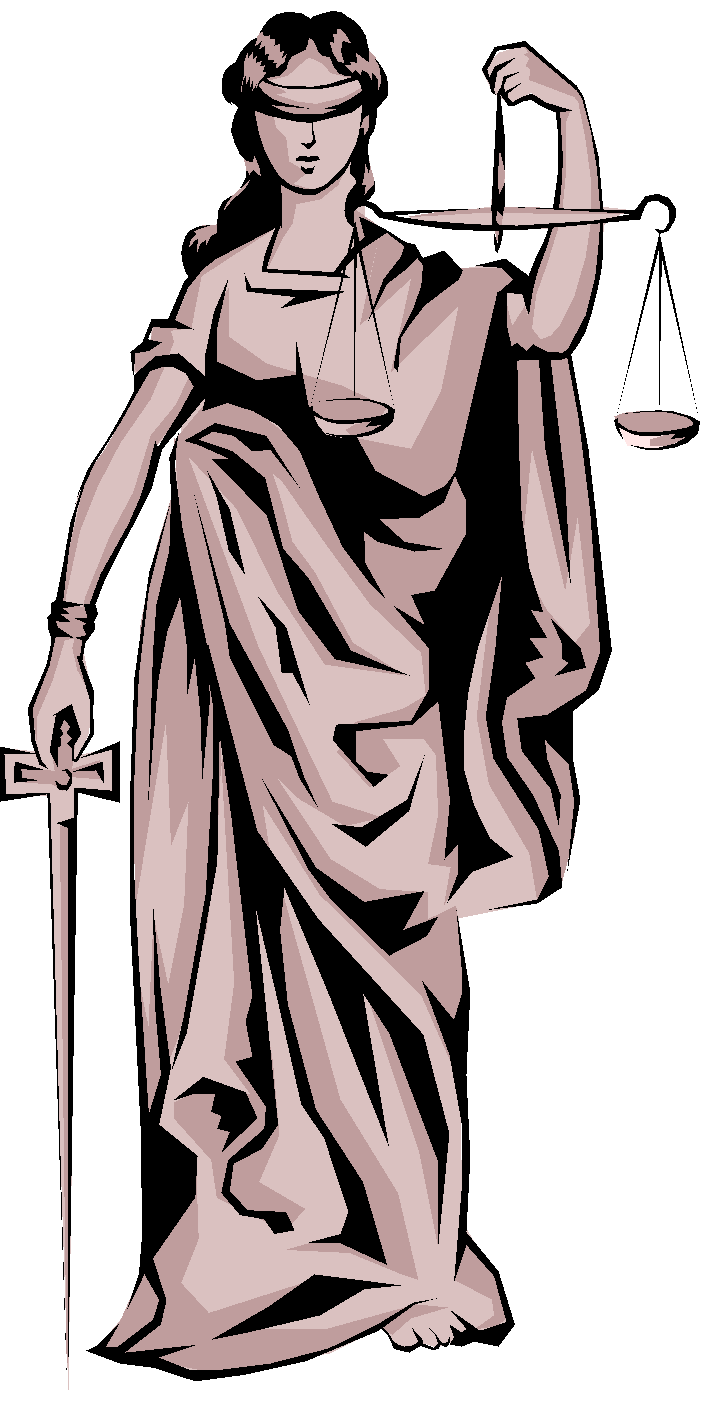 Please return your completed application by email with the subject ‘Clinic Administrator Application’ to hmr12@student.le.ac.uk no later than 2nd October 2020. This position is only open to first year students.In order for your application to be considered, all sections/questions must be completed on this form. Incomplete applications will not be accepted.  All email attachments must be in Microsoft Word (.doc/.docx) or PDF format.If you have any questions please email them to Hannah Richards, Director of the Legal Advice Clinic, at hmr12@student.le.ac.uk.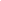 By submitting this application to the University of Leicester Pro Bono group, I declare that the information contained therein is true and to the best of my knowledge correct. I agree that the University of Leicester Pro Bono group, in accordance with the Data Protection Act 1988, may hold and process personal data contained in this form for the purposes of considering this application.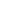 Surname: 				Forename:			Title:Date of Birth:				Year of Study: 			 Nationality:Pronoun(s):Telephone Number: University Email Address: 			Alternate Email Address: 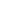 Please list the subjects you are currently taking / have taken, and the individual grades you have received.First Year: Second Year: N/AThird Year: N/AOther Qualifications:Previous University of Leicester Pro Bono experience (and relevant awards): 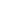 Why do you want to be an administrator for the Legal Advice Clinic?Max Word Limit: 250 What are your three greatest strengths? Explain how they would make you an effective administrator.Max Word Limit: 250Please detail any relevant employment, vacation schemes, volunteer work, extra-curricular activities and/or hobbies. What skills have you developed from these experiences that will help you to be an effective administrator?Max Word Limit: 250When have you worked as part of a successful team? Please use a recent example to describe your role and contribution.Max Word Limit: 150Do you have any regular commitments outside of your studies? How pressing are these commitments and how will they limit your ability to volunteer as an administrator?Max Word Limit: 200What issues do you think an administrator could face in their role? How could you overcome these issues?Max Word Limit: 250